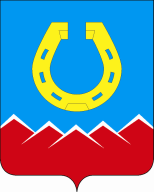 СОВЕТ ДЕПУТАТОВЮрюзанского городского поселенияРЕШЕНИЕ«28» июля 2021  г.     № 68	Об объявлении конкурса по отборукандидатур на должность Главы Юрюзанского городского поселенияВ соответствии с Федеральным законом от 06.10.2003 г. № 131-ФЗ «Об общихпринципах организации местного самоуправления в Российской Федерации», ЗакономЧелябинской области от 11.06.2015 г. № 189-ЗО «О некоторых вопросах правовогорегулирования организации местного самоуправления в Челябинской области», Уставом Юрюзанского городского поселения, Положением о порядке проведения конкурса по отборукандидатур на должность Главы Юрюзанского городского поселения, утвержденнымрешением Совета депутатов Юрюзанского городского поселения от «30» июня 2021г. № 58, Совет депутатов Юрюзанского городского поселенияРЕШАЕТ:1. Объявить конкурс по отбору кандидатур на должность Главы Юрюзанского городского поселения (Приложение №1).2. Назначить проведение конкурса на «13»октября 2021г., в 14:00ч., по адресу: г. Юрюзань, ул. Зайцева, д. 9б, кабинет 14, Совет депутатов Юрюзанского городского поселения.3. Установить, что прием документов, подлежащих представлению в конкурснуюкомиссию в соответствии с Положением о порядке проведения конкурса по отбору кандидатурна должность Главы Юрюзанского городского поселения, утвержденным решениемСовета депутатов Юрюзанского городского поселения от «30» июня 2021г. № 58, осуществляется с 9 августа 2021г. по 20 августа 2021 г. включительно, в рабочие дни с 9 часов 00 минут до 17 часов 00 минут,  по адресу: 456120, Челябинская область, г. Юрюзань ул. Зайцева, д. 9б, каб. № 14. (Приложение №2).4. Не позднее дня, следующего за днем принятия, направить настоящее решение  Главе Катав-Ивановского муниципального района Н.И. Шимановичу.5. Опубликовать объявление о проведении конкурса, а также объявление о приеме документов для участия в конкурсе в газете «Авангард», и разместить на официальном сайте Администрации Юрюзанского городского поселения в сети Интернет (www.yuryuzan.ru).6. Настоящее решение опубликоватьв печатном издании «Авангард» и разместить наофициальном сайте Администрации Юрюзанского городского поселения в сети Интернет(www.yuryuzan.ru).7. Настоящее решение вступает в силу со дня опубликования в СМИ.8. Контроль исполнения настоящего решения оставляю за собой.Председатель Совета депутатовЮрюзанского городского поселения                                               А.Г. КурановПриложение №1 к решению Совета депутатовЮрюзанского городского поселенияот «28» июля 2021 г. № 68ОБЪЯВЛЕНИЕо проведении конкурса по отбору кандидатур на должностьГлавы Юрюзанского городского поселенияДата проведения конкурса по отбору кандидатур на должность Главы Юрюзанского городского поселения: «13»октября 2021г.Время проведения конкурса по отбору кандидатур на должность Главы Юрюзанского городского поселения: 14:00 ч.Место проведения конкурса по отбору кандидатур на должность Главы Юрюзанского городского поселения: г. Юрюзань, ул.Зайцева, д.9б, кабинет № 14, Совет депутатов Юрюзанского городского поселенияСрок приема документов для участия в конкурсе по отбору кандидатур надолжность Главы Юрюзанского городского поселения: с «09» августа 2021 года по«20» августа 2021 года.Время приема документов для участия в конкурсе по отбору кандидатур надолжность Главы Юрюзанского городского поселения: в рабочие дни с 9:00 ч. до 17:00ч.Место приема документов для участия в конкурсе по отбору кандидатур надолжность Главы Юрюзанского городского поселения: г. Юрюзань, л.Зайцева, д.9б, кабинет 14, Совет депутатов Юрюзанского городского поселения.Дополнительную информацию о конкурсе по отбору кандидатур на должностьГлавы Юрюзанского городского поселения можно получить по адресу: г. Юрюзань, ул.Зайцева, д.9б, кабинет 14, Совет депутатов Юрюзанского городского поселения; по телефону 8(35147)2-51-39; на официальном сайте Администрации Юрюзанскогогородского поселения (www.yuryuzan.ru).Приложение №2 к решению Совета депутатов Юрюзанского городского поселения от «28» июля 2021 г. № 68Объявление о приёме документов для участия в конкурсе по отбору кандидатурна должность Главы Юрюзанского городского поселения.В соответствии с решением Совета  депутатов Юрюзанского городского поселения от 28 июля 2021г. № 68 «Об объявлении конкурса по отбору кандидатур на должность Главы Юрюзанского городского поселения» объявляется конкурс по отбору кандидатур на должность Главы Юрюзанского городского поселения (далее - конкурс).Конкурс организует и проводит конкурсная комиссия в порядке и на условиях, установленных Положением о порядке проведения конкурса по отбору кандидатур на должность Главы Юрюзанского городского поселения, утверждённым решением Совета депутатов Юрюзанского городского поселения от 30 июня 2021 г. № 58  (далее - Положение), для выявления граждан Российской Федерации из числа зарегистрированных конкурсной комиссией кандидатов, которые по своим профессиональным качествам наиболее подготовлены для замещения должности главы муниципального образования, с целью последующего представления указанных кандидатов представительному органу муниципального образования для проведения голосования по кандидатурам на должность Главы Юрюзанского городского поселения.Конкурс по отбору кандидатур на должность Главы Юрюзанского городского поселения проводится 13 октября 2021 года в 14 часов 00 минут в здании Совета депутатов Юрюзанского городского поселения  по адресу: 456120, Челябинская область, г. Юрюзань ул. Зайцева, д. 9б,каб. № 14Заявление о допуске к участию в конкурсе и иные документы кандидатов принимаются техническим секретарём Сорокиной Алиной Сергеевной в период с 9 августа 2021г. по 20 августа 2021 г. включительно, в рабочие дни с 9 часов 00 минут до 17 часов 00 минут, по адресу: 456120, Челябинская область, г. Юрюзань ул. Зайцева, д. 9б,каб. № 14, тел. 8(35147)2-51-39.Дополнительную информацию о конкурсе и условиях его проведения можно получить по адресу: Челябинская область, г. Юрюзань, ул. Зайцева, д. 9б,каб. № 14(1 этаж), тел. 8(35147)2-51-39, а также на официальном сайте Администрации Юрюзанского городского поселения в разделе «Конкурс по отбору кандидатур на должность главы Юрюзанского городского поселения».Право на участие в конкурсе имеют граждане Российской Федерации, достигшие возраста 21 год и не имеющие в соответствии с Федеральным законом от 12 июня 2002 года № 67-ФЗ «Об основных гарантиях избирательных прав и права на участие в референдуме граждан Российской Федерации» ограничений пассивного избирательного права для избрания выборным должностным лицом местного самоуправления на день проведения конкурса. Для кандидата на должность главы Юрюзанского городского поселения, в целях осуществления главой Юрюзанского городского поселения полномочий по решению вопросов местного значения, является предпочтительным наличие профессионального образования, а также профессиональных знаний и навыков в соответствии с пунктом 34 Положения. О выдвижении кандидата уведомляется конкурсная комиссия. Конкурсная комиссия считается уведомленной о выдвижении кандидата, а кандидат считается выдвинутым после поступления в конкурсную комиссию заявления в письменной форме выдвинутого лица о допуске к участию в конкурсе.Кандидат представляет техническому секретарю в срок, установленный решением об объявлении конкурса, единовременно и в полном объёме следующий комплект документов: личное заявление о допуске к участию в конкурсе в письменной форме с приложением описи представляемых документов, с обязательством в случае избрания сложить с себя полномочия, несовместимые со статусом выборного должностного лица местного самоуправления (приложение 2 к Положению). В заявлении указываются: фамилия, имя, отчество, гражданство, дата и место рождения, адрес места жительства, контактный телефон, электронный адрес, серия, номер и дата выдачи паспорта или документа, заменяющего паспорт гражданина Российской Федерации, наименование или код органа, выдавшего паспорт или документ, заменяющий паспорт гражданинаРоссийской Федерации, сведения о профессиональном образовании, профессиональной переподготовке, повышении квалификации (при наличии) с указанием организации, осуществляющей образовательную деятельность, года её окончания и реквизитов документа об образовании и о квалификации, сведения об учёной степени, учёном звании, наградах и званиях, основное место работы или службы, занимаемая должность (в случае отсутствия основного места работы или службы – род занятий).Если кандидат является депутатом и осуществляет свои полномочия на непостоянной основе, в заявлении должны быть указаны данные сведения и наименование соответствующего законодательного (представительного) органа.Если у кандидата имелась или имеется судимость, в заявлении указываются сведения о судимости кандидата, а если судимость снята или погашена, – также сведения о дате снятия или погашения судимости;копию всех листов паспорта или документа, заменяющего паспорт гражданина Российской Федерации; копии документов, подтверждающих указанные в заявлении сведения о профессиональном образовании; об основном месте работы или службы, о занимаемой должности (роде занятий), в том числе копии листов трудовой книжки (вкладыша к трудовой книжке) (при её наличии) и (или) копии документа, содержащего сведения о трудовой деятельности и трудовом стаже (при его наличии), подтверждающих последнее место работы и занимаемую должность.Если кандидат менял фамилию, или имя, или отчество также представляются копии соответствующих документов.Оригиналы документов, указанных в настоящем подпункте, представляются для их заверения лицом, принимающим заявление;справку о наличии (отсутствии) судимости и (или) факта уголовного преследования либо о прекращении уголовного преследования, либо документ, подтверждающий факт обращения кандидата в уполномоченный орган для выдачи такой справки (расписка о приёме заявления или уведомление о приёме заявления – в случае подачи заявления в электронной форме).Справка о наличии (отсутствии) судимости и (или) факта уголовного преследования либо о прекращении уголовного преследования должна быть представлена не позднее чем за один день до даты проведения предварительного заседания конкурсной комиссии;три фотографии любой цветности (4x6); письменное согласие на обработку персональных данных (Положение 3 к настоящему Положению).По желанию кандидата могут быть дополнительно представлены иные сведения. В ходе проведения конкурса конкурсная комиссия оценивает зарегистрированных кандидатов на основании представленных ими документов об образовании, сведений об осуществлении трудовой (служебной) деятельности), а также тестирования, выступления по вопросам, связанным с исполнением полномочий главы Юрюзанского городского поселения. Конкурсная комиссия оценивает уровень профессионального образования, профессиональных знаний и навыков зарегистрированных кандидатов, указанных в пункте 34 Положения. Тестирование проводится с целью оценки профессиональных знаний и навыков зарегистрированных кандидатов, указанных в пункте 34 Положения. Для проведения тестирования конкурсной комиссией разрабатывается тестовое задание, содержащее 30 вопросов с четырьмя вариантами ответов на каждый из вопросов. Правильный вариант ответа на вопрос может быть только один. Правильные ответы отмечаются зарегистрированными кандидатами непосредственно в тексте тестового задания путём выделения одного правильного, по их мнению, варианта ответа на каждый вопрос. Каждая страница тестового задания подписывается зарегистрированным кандидатом, указываются его фамилия, имя, отчество, дата выполнения задания. Тестирование проводится в помещении, определяемым конкурсной комиссией. Зарегистрированным кандидатам необходимо дать правильные ответы на максимальное количество вопросов за 30 минут. Во время тестирования не допускается использование зарегистрированными кандидатами каких-либо источников информации (электронные справочные системы, печатные издания и т.п.), аудио, видео, фототехники, средств мобильной связи, планшетов, электронных книг, ноутбуков и иной электронной техники, а также разговоры с другими зарегистрированными кандидатами. Во время выполнения тестового задания также не допускаются разговоры и иные формы общения зарегистрированных кандидатов с другими зарегистрированными кандидатами. Зарегистрированный кандидат, использующий во время выполнения тестового задания указанные источники информации и технические средства, по решению конкурсной комиссии удаляется из помещения для проведения тестирования, по результатам выполнения тестового задания ему выставляется 0 баллов. Результаты выполненного зарегистрированного кандидатами тестового задания оцениваются конкурсной комиссией по балльной системе, от 0 до 6 баллов включительно. Результаты тестирования вносятся в оценочные листы зарегистрированных кандидатов с учётом критериев, предусмотренных пунктом 35 Положения, по форме согласно приложению 4 к Положению. По окончании тестирования конкурсной комиссией объявляется перерыв, продолжительность которого определяется председателем конкурсной комиссии. По завершению перерыва каждому зарегистрированному кандидату предоставляется время (до 10 минут) для выступления, включающего в себя краткое изложение его видения работы главы Юрюзанского городского поселения, основных проблем и направлений развития Юрюзанского городского поселения, а также предложения по совершенствованию деятельности органов местного самоуправления Юрюзанского городского поселения. Выступления зарегистрированных кандидатов проводятся по фамильном в алфавитном порядке в присутствии членов конкурсной комиссии и технического секретаря. Выступление зарегистрированного кандидата проводится в отсутствие других зарегистрированных кандидатов. В случае отказа зарегистрированного кандидата от выступления оно оценивается в 0 баллов. Члены конкурсной комиссии оценивают грамотность, чёткость, логичность изложения информации в выступлении зарегистрированного кандидата, а также взаимосвязь выступления с деятельностью органов местного самоуправления Юрюзанского городского поселения, основными характеристиками местного бюджета на 2021 год и на плановый период 2022 и 2023 годов (далее – основные характеристики местного бюджета на 2021 год), показателями социально-экономического развития Юрюзанского городского поселения, предусмотренными прогнозом социально-экономического развития Юрюзанского городского поселения на 2021–2022 годы (далее – показатели социально-экономического развития Юрюзанского городского поселения (при наличии), по балльной системе, от 0 до 3 баллов включительно. Результаты оценки выступлений зарегистрированных кандидатов вносятся в оценочные листы зарегистрированных кандидатов с учётом критериев, предусмотренных пунктом 35 Положения, по форме согласно приложению 4 к Положению. Члены конкурсной комиссии оценивают уровень профессионального образования зарегистрированных кандидатов по результатам рассмотрения представленных ими документов об образовании по балльной системе с учётом критериев, предусмотренных пунктом 35 Положения. Результаты рассмотрения документов об уровне профессионального образования зарегистрированных кандидатов вносятся в оценочные листы зарегистрированных кандидатов с учётом только одного, более высокого имеющегося у зарегистрированного кандидата уровня профессионального образования, по форме согласно приложению 4 к Положению. Члены конкурсной комиссии оценивают профессиональные навыки зарегистрированных кандидатов, указанные пункте 34 Положения, по результатам рассмотрения представленных зарегистрированными кандидатами сведений об осуществлении трудовой (служебной) деятельности, по балльной системе, от 1 до 3 баллов включительно. Результаты оценки навыков управленческой деятельности зарегистрированных кандидатов вносятся в оценочные листы зарегистрированных кандидатов с учётом критериев, предусмотренных пунктом 35 Положения, по форме согласно приложению 4 к Положению. Максимальное количество баллов, которое по итогам конкурса может получить каждый зарегистрированный кандидат, равно 17 баллам. Зарегистрированный кандидат, набравший по итогам конкурса 8 и менее баллов, по решению конкурсной комиссии не может быть признан победителем конкурса. Победителями конкурса признаются не менее двух зарегистрированных кандидатов, набравших по итогам конкурса максимальное количество баллов. В случае, если по итогам конкурса только один зарегистрированный кандидат наберёт максимальное количество баллов или ни один из зарегистрированных кандидатов по итогам конкурса не наберёт максимальное количество баллов, по решению конкурсной комиссии победителями конкурса могут быть признаны зарегистрированные кандидаты, набравшие наибольшее количество баллов по отношению к другим зарегистрированным кандидатам, но не менее минимального количества баллов, предусмотренного абзацем тридцать восьмым пункта 35 Положения. Расходы, связанные с участием в конкурсе (проезд к месту проведения конкурса и обратно, наём жилого помещения, проживание, иные расходы), осуществляются кандидатами, зарегистрированными кандидатами за счёт собственных средств.